Унутрашње миграције, 2019. Током 2019. године 127 421 лице променило је пребивалиште, односно трајно се преселило из једног у друго место (насеље) Републике Србије. Просечна старост лица која су променила пребивалиште је 34,4 године (за мушкарце 34,8 година, а за жене 34,0 година).Посматрано по регионима Републике Србије, Београдски регион и Регион Војводине су у 2019. години имали позитиван миграциони салдо.У Републици Србији у 2019. години највише особа се селило из једне у другу општину/град унутар исте области (38,3%), а најмање из једног у друго насеље у оквиру исте општине/града (24,3%).Највећи број пресељења остварен је на територији Београдске области, и то 52 964 (41,6%) досељена лица и 45 240 (35,5%) одсељених лица. Београдска, Јужнобачка, Севернобачка и Нишавска област су оствариле позитиван миграциони салдо.Посматрано на нивоу општина/градова, тек у 35 општина/градова је у 2019. години позитиван миграциони салдо, док је у једној миграциони салдо једнак нули, a у 133 општине/града миграциони салдо je негативан.Са становишта економске активности, 60% миграната су издржавана лица, 32% су активна лица, док је удео лица са личним приходом 8%.Графикон 1. Лица која су променила пребивалиште у Републици Србији, по старости и полу, 2019.Графикон 2. Миграциони салдо по регионима Републике Србије, 2019.Табела 1. Лица која су променила пребивалиште у Републици Србији, према подручју досељења/одсељења, 2019.Миграционо кретање у Републици Србији, 2015–2019.У периоду 2015–2019. године једино је Београдски регион остварио позитиван миграциони салдо, који на годишњем нивоу износи око 7 000 лица, и доприноси расту броја становника овог региона.Регион Војводине у последњих пет година бележи негативну вредност миграционог салда само у  2016. години. Највећа позитивна вредност миграционог салда забележена је 2017. године и износила је 670, а негативна вредност миграционог салда 2016. године износила је -158.Из Региона Шумадије и Западне Србије у периоду од 2015. до 2019. године константно је већи број одсељених у односу на досељена лица. Миграциони салдо је негативан, и просечно годишње износи око -4 000, што значи да овај регион само на основу механичке компоненте (унутрашњих миграција) губи 4 000 становника.Регион Јужне и Источне Србије у периоду од 2015. до 2019. има негативну вредност миграционог салда, који просечно годишње износи око -3 000, што утиче на смањење броја становника овог региона.Табела 2. Лица која су променила пребивалиште у Републици Србији,                                                                    према регионима, 2015–2019.Методолошка објашњењаУнутрашње миграције становништва представљају годишње истраживање које обухвата основне демографске податке о лицима која су променила пребивалиште, односно трајно су се преселила из свог досадашњег места (насеља) сталног становања у друго место (насеље) унутар граница Републике Србије. За прикупљање података о лицима која су променила пребивалиште надлежно је Министарство унутрашњих послова.Према Закону о пребивалишту и боравишту грађана („Службени гласник РС“, број 87/2011), пребивалиштем се сматра „место у коме се грађанин настанио са намером да у њему стално живи, односно место у коме се налази центар његових животних активности, професионалних, економских, социјалних и других веза које доказују његову трајну повезаност с местом у коме се настанио“.Миграциони салдо становништва представља разлику броја досељеног и броја одсељеног становништва на одређеној територији.Републички завод за статистику од 1998. године не располаже појединим подацима за АП Косово и Метохија, тако да они нису садржани у обухвату података за Републику Србију (укупно).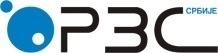 Република СрбијаРепублички завод за статистикуISSN 0353-9555САОПШТЕЊЕСАОПШТЕЊЕСН60број 191 - год. LXX, 10.07.2020.број 191 - год. LXX, 10.07.2020.Статистика становништваСтатистика становништваСРБ191 СН60 100720ДосељениДосељениОдсељениОдсељениМиграциони салдоПресељено становништво унутар областиПресељено становништво унутар областиукупноиз друге областиукупноу другу областМиграциони салдоиз општина/ градова исте областииз другог насеља исте општине/ градаРЕПУБЛИКА СРБИЈА127421476271274214762704885930935Београдска област (Град Београд)52964168564524091327724326283480Западнобачка област 2090103624901436-400304750Јужнобанатска област3709163038201741-1118701209Јужнобачка област121315363103813613175043262442Севернобанатска област17187831931996-213370565Севернобачка област2373109023061023672541029Средњобанатска област2142104926521559-510437656Сремска област4566228746302351-646551624Златиборска област3342125745612476-12197521333Колубарска област2397106025801243-183375962Мачванска област5218147361252380-9078542891Моравичка област2982103233501400-3683391611Поморавска област3076103534821441-4066151426Расинска област267793232521507-5753761369Рашка област3729115543461772-6175282046Шумадијска област3115145434371776-3225941067Борска област163065221271149-497217761Браничевска област251384029821309-469738935Зајечарска област16347991758923-124173662Јабланичка област231389630691652-7563531064Нишавска област53782553514623212322116709Пиротска област9383981167627-229126414Подунавска област173391723601544-627171645Пчињска област190449926701265-76653387220152016201720182019Београдски регионБеоградски регионБеоградски регионБеоградски регионБеоградски регионБеоградски регионДосељени5154850971494945098252964Одсељени4423944467430574400445240Миграциони салдо73096504643769787724Регион ВојводинеРегион ВојводинеРегион ВојводинеРегион ВојводинеРегион ВојводинеРегион ВојводинеДосељени2810527960273622777228729Одсељени2805628118266922746428210Миграциони салдо49-158670308519Регион Шумадије и  Западне СрбијеРегион Шумадије и  Западне СрбијеРегион Шумадије и  Западне СрбијеРегион Шумадије и  Западне СрбијеРегион Шумадије и  Западне СрбијеРегион Шумадије и  Западне СрбијеДосељени2617327446249642505626536Одсељени3047830922290512910631133Миграциони салдо-4305-3476-4087-4050-4597Регион Јужне и Источне СрбијеРегион Јужне и Источне СрбијеРегион Јужне и Источне СрбијеРегион Јужне и Источне СрбијеРегион Јужне и Источне СрбијеРегион Јужне и Источне СрбијеДосељени1918919305185351838319192Одсељени2224222175215552161922838Миграциони салдо-3053-2870-3020-3236-3646Регион Косово и МетохијаРегион Косово и МетохијаРегион Косово и МетохијаРегион Косово и МетохијаРегион Косово и МетохијаРегион Косово и МетохијаУкупно...............Контакт: gordana.bjelobrk@stat.gov.rs. тел.: 011 24-12-922, локал: 372                          Издаје и штампа: Републички завод за статистику, 11 050 Београд, Милана Ракића 5Tел.: 011 24-12-922 (централа) • Tелефакс: 011 24-11-260 • www.stat.gov.rs
Одговара: др Миладин Ковачевић, директорTираж: 20 ● Периодика излажења: годишња